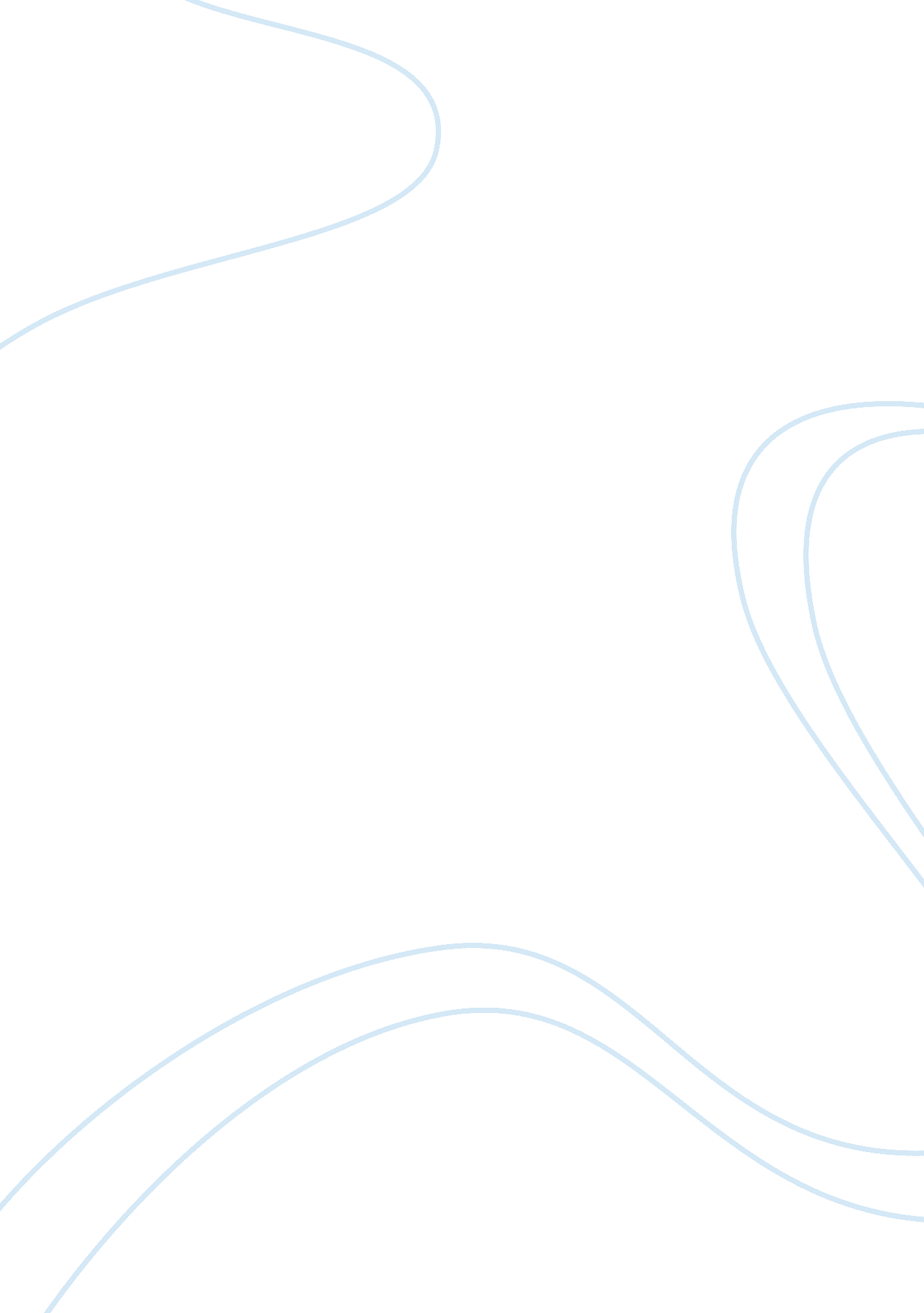 Canadian and indian tourismSport & Tourism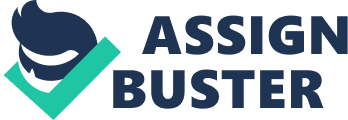 TOURISM Affiliation Source: Vidal. . Figuring the past. Period film and the mannerist aesthetic. Amsterdam: Amsterdam University Press. 
Naveet Singh’s method of motivating the employees is through application of theory X. It is said that he is very dogmatic and cannot approve something before going through it. According to theory X of leadership in management, it assumes that employees are very bad and cannot be motivated by the job itself. It also assumes that employees are very lazy and cannot do a job unless they are followed up and monitored closely (Schermerhorn, 2010). It uses threats and negative motivation to have the job done by the employees. In the place of Naveet Singh, he uses this theory to have the work done. He is very hash and supervises the employee in every moves that they make. For any piece of that is done, he have to go through it to ensure that is perfectly done. This is the perfect way of theory X operation where the managers have the least thrust with the capability of the employees (Perseus Books Group, 2003). 
A closer look on the culture of the Indian can explain the root cause of the dogmatic leadership of Naveet. Through studies, it has been established that the Indians have the culture of being non inclusive in there discussion making them vulnerable to theory X. They all submit to the dogmatic leadership of Naveet. Additionally, Indian are not always frank with their agreement and they intend to conceal their true feeling when interacting with other people. With such traits in their culture in of their socialization, Naveet have the liberty of doubting their capability to deliver on the mandate they have been given on. To that effect, to ensure that the employee have delivered on the mandate and in the perfect way, the means used is through being very procedural, close supervision and following the employee in a dictatorial manner to negatively motivate them (Schermerhorn, 2010). 
Reference 
Vidal, (2011). Figuring the past. Period film and the mannerist aesthetic. Amsterdam: Amsterdam University Press. 
Schermerhorn J. R. (2010). Management. Hoboken, N. J: Wiley 
Perseus Books Group. (200). Business: The ultimate resource. Beijing: Citic Publishing House. 